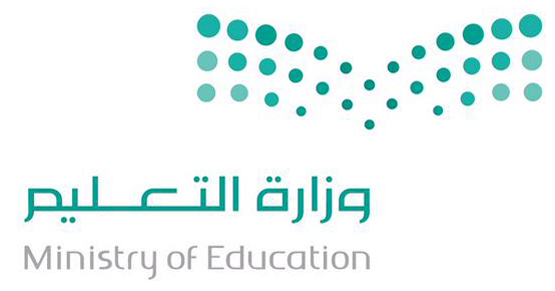 السؤال الأول اختر الإجابة الصحيحة بوضع علامة  (  √   )  فيما يأتي  ؟1- النبي الذي بشر برسول يأتي من بعده اسمه أحمد    داود (     )        عيسى (     )        موسى (     )2 - الصفة التي عرف بها الرسول صلى الله عليه وسلم عند قومه الأمانة (       )          الصبر  (      )           الشجاعة  (        )3 - لون بشرة الرسول صلي الله عليه وسلم بيضاء (      )                       صفراء (      )               حمراء (     )السؤال الثاني أكتبي أسماء النبي صلى الله عليه وسلم ؟1- 00000000000                 2  -  00000000000000     3  - 0000000000000000السؤال الثالث صلي العمود (  أ  ) بما يناسبه من العمود (   ب  )                                                                               مع تمنياتي بالنجاح والتوفيق                                                                                   معلمة المادة :               (  أ  )  (  ب  )كان النبي متناسب 15 غزوة شارك البراء بن عازب في الوجهوصف البراء بن عازب بأنه غزوة أحد كان النبي صلى الله عليه وسلم حسن زائد الطولكان النبي صلى الله عليه وسلم حسن معتدل الطول كان النبي صلى الله عليه وسلم حسن الأعضاء 